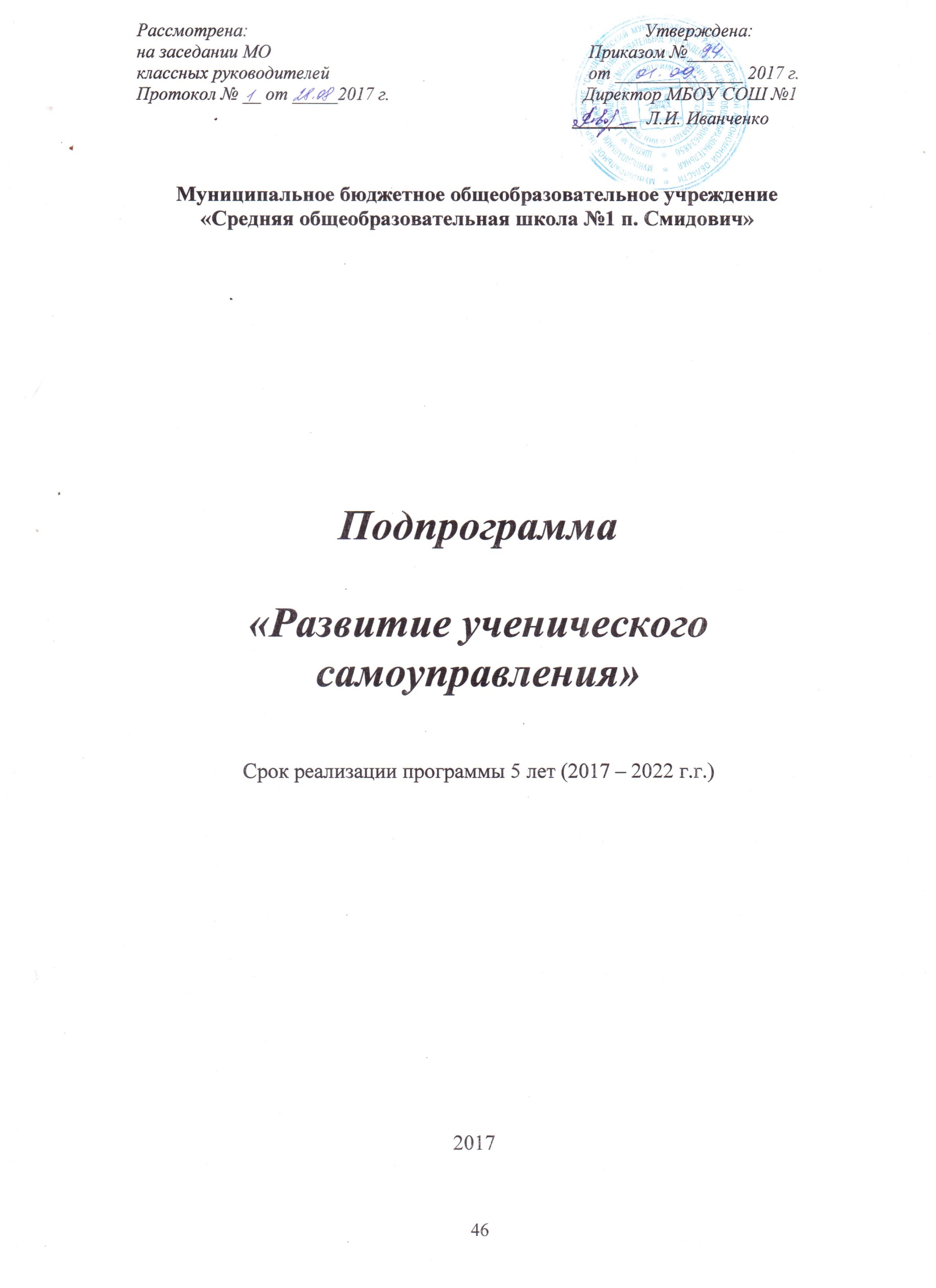 Пояснительная записка   	На формирование личности ребенка оказывает большое влияние меняющаяся социальная и политическая среда. Воспитательная система школы должна учитывать главное – личность, способную принимать решения, прежде всего перед собой. В связи с этим самоуправление в школе должно быть, прежде всего,  управлением самим собой. Программа по самоуправлению должна создавать  условия для саморазвития человека как субъекта деятельности, как личности и индивидуальности. Добиться проявления каждого ребенка в деятельности школы можно, разбив детей на группы по их способностям, желаниям и возможностям. Под руководством педагогов дети должны быть сориентированы на вечные абсолютные ценности – человек, семья, Отечество, труд, знания, культура, мир, земля. Развитие самоуправления в школе – основа ее демократизации.  	Цель программы: Создать условия для развития индивидуальных творческих способностей личности ребенка, формирования человека с высоким самосознанием, обладающего активной нравственностью.Задачи:Создание системы самоуправления как воспитывающей среды школы, обеспечивающей социализацию каждого ребенка.Организация всех видов коллективной, групповой и индивидуальной деятельности.Развитие и укрепление органов ученического самоуправления, привлечение учащихся к активному участию в жизнедеятельности школьного коллектива. Цель организации школьного самоуправления: взаимодействие ученического и педагогического коллективов школы – передача опыта ответственности от старших к младшим, организация воспитателем опыта самореализации воспитанника, включающая в себя силу воли человека, целеустремленность, прогнозирование своего поведения в жизни, способность саморегуляции, самовоспитание, самосовершенствование.     	Инструментом самореализации и самовоспитания является деятельность школьных органов самоуправления, для создания которых выполнено следующее:Найдены сферы полезной для школы и значимой для учеников школьной деятельности.Попытка сделать их эмоционально насыщенными и интересными.Обеспечена педагогическая поддержка и помощь.     	Педагоги нашей школы пришли к общему мнению о том, что они должны поделиться реальной школьной властью с учениками, то есть делегировать полномочия. Без прав нет ответственности.Области школьной жизни, которые предполагается поручить детскому коллективу нашей школы:Учёба. Сбор информации об учебном процессе. Проверка дневников, учебников. Проведение интеллектуального марафона.Досуг. Школьные вечера, дискотеки, праздники, спартакиады, КТД и т.п.Заседания клубов, пресс-конференции, встречи с интересными людьми.Деятельность школьной прессы: газеты, боевые и информационные листы и др.Шефская работа с престарелыми людьми  и ветеранами педагогического труда школы.Реальное участие в организации дней самоуправления, ученических конференций, в составлении плана работы школы, в предоставлении возможности детям поверить в то, что их мнение может повлиять на управленческие решения органов правопорядка.     	Ввести в школе самоуправление – значит поставить всех детей в позицию организаторов школьной жизни, чтобы они чувствовали себя хозяевами и действовали как хозяева школьной жизни, где каждому есть дело до всех и всем есть дело до каждого.     	При организации деятельности органов школьного самоуправления мы руководствуемся следующими принципами:принцип равноправия;принцип выборности;принцип обновляемости и преемственности;принцип открытости и гласности;принцип законности;принцип целесообразности;принцип гуманности;принцип свободы и самодеятельности;принцип ответственности.Общешкольное самоуправление     Орган третьего уровня – совет школы. Он состоит из членов совета учащихся школы, педагогов и родителей.     Совет школы – это пусковой механизм организаторской работы в школе, он утверждает конкретный план работы на конкретный срок, а затем анализирует его выполнение.Основные функции органов ученического самоуправления:Совет старшеклассников:координирует деятельность всех органов и объединений учащихся, планирует и организует внешкольную и внеклассную работу;организует самообслуживание учащихся, их дежурство, поддерживает дисциплину и порядок в школе;устанавливает шефство старшеклассников над малышами;готовит и проводит собрания и конференции учеников;организует выпуск стенной и печатной школьной газеты;обсуждает и утверждает планы подготовки важнейших мероприятий;заслушивает отчёты о работе своих органов;решает вопросы поощрения и наказания, принимает решения об ответственности учащихся в соответствии со своими полномочиями;организует соревнования между классами и рабочими органами самоуправления, подводит итоги;утверждает состав делегации учащихся школы на районные и областные собрания и конференции.Рабочие органы самоуправления     Рабочие органы самоуправления планируют и организуют деятельность учащихся по конкретному направлению, организуют и оценивают результаты соревнования учащихся в общественно полезной и досуговой деятельности.Классный ученический совет     Каждый рабочий орган самоуправления выбирается из своего состава председателя и заместителя. Из председателей и составляется совет класса. Каждый из членов совета по очереди исполняет роль председателя совета (1,5-2 месяца). Функции: анализ; контроль; регулирование; оценка и самооценка.Временный совет дела:организует подготовку и проведение коллективных творческих дел;анализирует эффективность проведения КТД;осуществляет связь с классными советами дела.Основные критерии эффективной деятельности ученического самоуправленияВключенность учащихся в организацию учебно-воспитательной деятельности и управление ею.Умение учащихся организовать деятельность коллектива.Осознание ответственности за достижение совместных целей.Умение анализировать и определять программу действий на перспективу.Ожидаемые результаты: Учащиеся  должны научиться жить в коллективе, стать активнее, сплоченнее, дружнее, проявлять инициативу, должны испытывать чувство ответственности за порученное дело.     	Органы ученического самоуправления в  школе представляют собой одну из форм детского саморазвития и созданы при отдельных условиях:Наличие личностно и социально значимой деятельности, в которой дети могли бы удовлетворить свои психосоциальные потребности: потребности в общении, в признании, в принадлежности, в самоутверждении, самоопределении, самопроявлении и т.д.Присутствие и поддержка взрослых, взаимоотношения поколений, через которые и передаются социальный и исторический опыт, достижения культуры.Социально-ценные чувства и переживания, которые для детей бесконечно значимы, которые, в сущности, и воспитывают.Отдел науки и образованияОтвечает за:создание условий для учебной деятельности школьников;сбор информации об учебном процессе;проверку дневников, учебников;проведение интеллектуального марафона.Отдел культуры и досугаОтвечает за подготовку и проведение:вечеров отдыха, праздников, фестивалей;интеллектуальных игр, выставок, конкурсов.Отдел здравоохранения и спортаОтвечает за:подготовку и проведение спортивных соревнований;участие в общешкольных и общерайонных спортивных мероприятиях;сбор информации о спортивных достижениях учащихся школы.Отдел труда и заботыОтвечает за:уборку помещений школы в конце четверти;распределение классов для дежурства по школе;помощь администрации в обеспечении порядка в школе;проведение субботников;оказание помощи младшим, заботу о престарелых людях и пенсионеров-педагогов.Информационный отделОтвечает за:формирование имиджа школы;выпуск школьной газеты;обмен информацией с другими организациями.Отдел правопорядкаОтвечает за:дежурство по школе;ознакомление учащихся школы с правилами безопасного поведения;осуществление контроля за выполнением требований внутреннего распорядка.